Přihláška na školení nebo seminář rozhodčích 2017Pozn.: Do tabulky napište ano nebo ne.Pozn.: Do tabulky napište ano nebo ne a vypište třídu 1,2 nebo 3.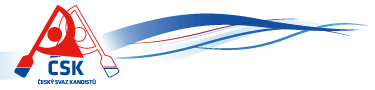 Přihláška na seminář rozhodčích: Přihláška ke školení rozhodčích:zkoušky na třídu rozhodčího:JménoPříjmeníDatum nar.BydlištěMob. telefonEmailOddílRGC